Опросный лист сигнализатора СЖУ-1-МС1.Код заказа ультразвукового сигнализатора уровня СЖУ-1-МС1Пример записи СЖУ-1-МС1 – 1– Ш(G1) – 100 –   6 – 400 – 1000 – Н – 1 – 0                                        1            2      3             4       5      6          7       8    9    10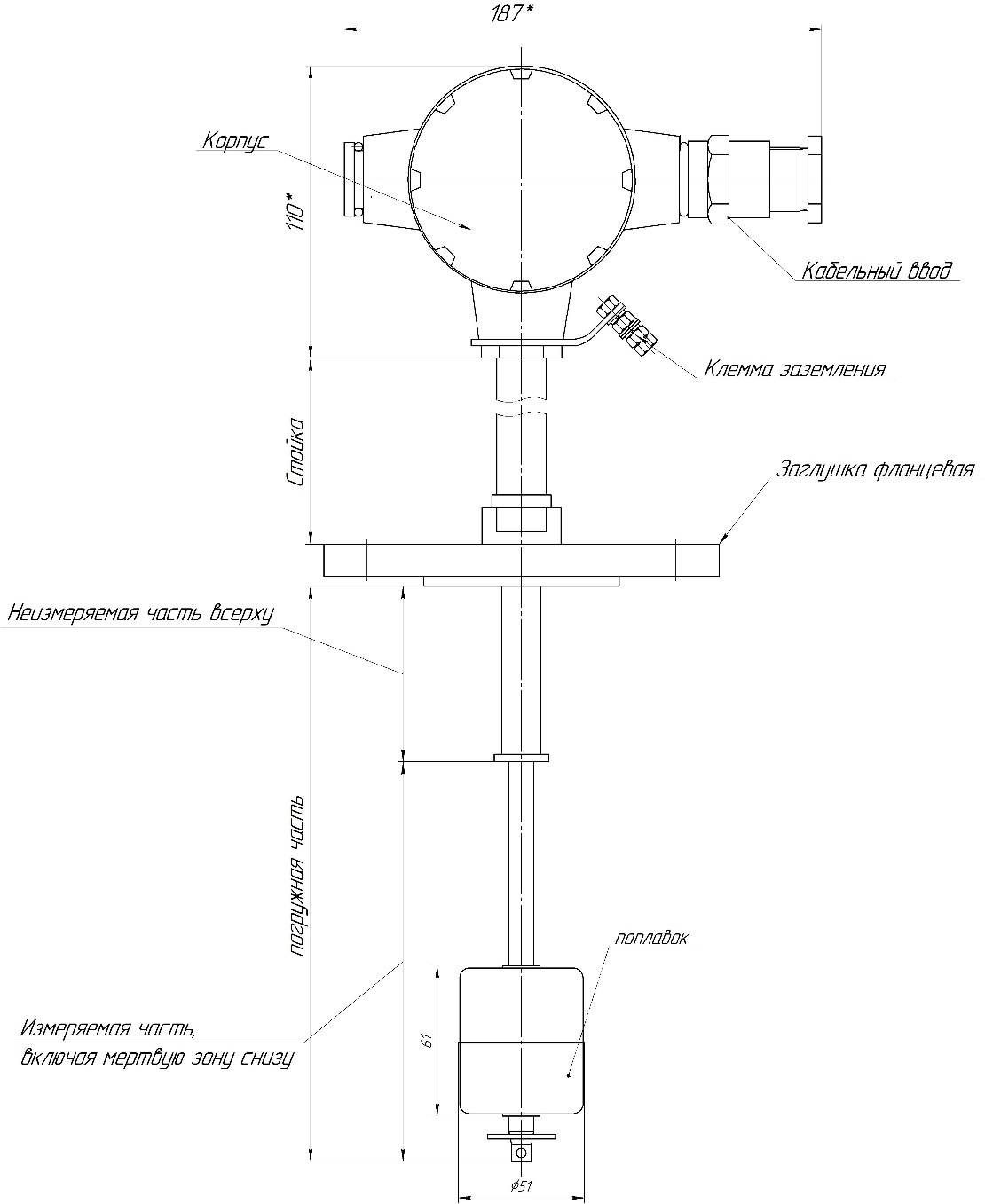 1Предприятие, вид промышленности, тел/e-mail, контактное лицо2Информация о процессе: контролируемая жидкость, ее температура и давление, кристаллизация, налипание, насыщение пузырьками газа3Диапазон изменения температур окружающей среды4Особенности места предполагаемой установки прибора и его ориентация в пространстве (при необходимости приложить эскиз)5Характеристики подводящего кабеля или желаемая модель кабельного ввода, или количество кабельных вводов (1 или 2)6Код заказа согласно примеру записи1.Модель1.МодельСЖУ-1-МС1Стандартная модель прибора СЖУ-1-МС12. Материал корпуса2. Материал корпуса0Алюминиевый сплав (стандарт)1Нерж. сталь 12Х18Н10Т3. Присоединение к процессу3. Присоединение к процессуШ(ХХ)Штуцер, в скобках указывается параметры резьбы (Пример: для дюймовой Ш(G2)Ф(ХХ-ХХ-ХХ, ХХХ)Фланец, в скобках указываются параметры фланца (Пример: Ф(1-65-6, 12Х18Н10Т))ХХХОсобое исполнение, указывается отдельно, вне кода заказа4. Высота стойки, от 60 до 600 мм4. Высота стойки, от 60 до 600 ммХХУказать необходимую высоту стойки датчика в мм.Рекомендации по температуре: -60…+125С – высота стойки 100мм-196…+125С – высота стойки 250мм5.Давление процесса5.Давление процесса0,63До 0,63 МПаХХСпециальное исполнение6. Неизмеряемая часть сверху, от 100 до 2000 мм6. Неизмеряемая часть сверху, от 100 до 2000 ммХХУказать неизмеряемую часть сверху, мм7. Измеряемая часть, от 250 до 1200 мм7. Измеряемая часть, от 250 до 1200 ммХХУказать измеряемую часть в мм8.Вид взрывозащиты прибора8.Вид взрывозащиты прибораНБез средств взрывозащиты9.Выходной сигнал9.Выходной сигнал14/20 мА 2RS-485ХХСпец. исполнение выходного сигнала (указывается вне кода заказа)10. Вариант исполнения10. Вариант исполнения0Стандартное (гарантия 2 года, срок службы 12 лет)УУсиленное (гарантия 3 года, срок службы 20 лет)